DEBATE ACADÉMICO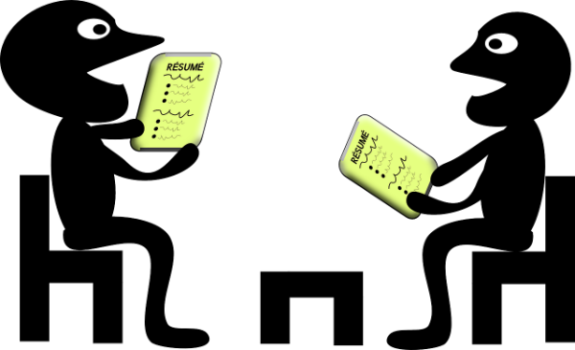 DEBATE ACADÉMICOTÍTULO: LÍMITES DE EDADTÍTULO: LÍMITES DE EDADÁMBITO: social.ÁMBITO: social.JUSTIFICACIÓN: las leyes establecen límites para consumir alcohol, conducir… pero ¿es coherente establecer una edad sin tener en cuenta el grado de madurez de la persona?JUSTIFICACIÓN: las leyes establecen límites para consumir alcohol, conducir… pero ¿es coherente establecer una edad sin tener en cuenta el grado de madurez de la persona?ARGUMENTOS A FAVORARGUMENTOS EN CONTRALos límites estás relacionados con los procesos de madurez psíquico-corporal.Los perjuicios de la ingesta de productos como el alcohol y el tabaco antes del fin de la adolescencia son muy negativos.El establecimiento de límites claros ayuda a simplificar las leyes y conseguir la equidad frente a los delitos.El desarrollo psíquico-corporal es muy lento y depende de cada persona, establecer una fecha concreta no tiene sentido.Los productos perjudiciales afectan también a los adultos, si son malos deberían estar prohibidos para todos.Cada país tiene sus límites, no hay consenso en la edad, lo que ya indica que esos límites no están bien argumentados.FUENTES BIBLIOGRÁFICASFUENTES BIBLIOGRÁFICAShttps://www.cuatro.com/lvp/estudio-revela-beneficios-videojuegos-ninos_0_1839075073.htmlhttp://cadenaser.com/ser/2014/04/02/sociedad/1396404806_850215.htmlhttp://www.elmundo.es/espana/2014/04/03/533c6619e2704e773b8b4583.htmlhttp://www.abc.es/sociedad/20140611/abci-legislacion-alcohol-paises-mundo-201406102024.htmlhttp://www.dgt.es/PEVI/documentos/catalogo_recursos/didacticos/did_adultas/alcohol.pdfhttps://medlineplus.gov/spanish/ency/article/001944.htmhttps://www.cuatro.com/lvp/estudio-revela-beneficios-videojuegos-ninos_0_1839075073.htmlhttp://cadenaser.com/ser/2014/04/02/sociedad/1396404806_850215.htmlhttp://www.elmundo.es/espana/2014/04/03/533c6619e2704e773b8b4583.htmlhttp://www.abc.es/sociedad/20140611/abci-legislacion-alcohol-paises-mundo-201406102024.htmlhttp://www.dgt.es/PEVI/documentos/catalogo_recursos/didacticos/did_adultas/alcohol.pdfhttps://medlineplus.gov/spanish/ency/article/001944.htm